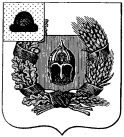 Администрация Александро-Невского городского поселения Александро-Невского муниципального районаРязанской областиПОСТАНОВЛЕНИЕОб утверждении Порядка проведения общественных обсуждений проекта муниципальной программы «Формирование комфортной городской среды Александро-Невского городского поселения на 2017 год»В соответствии с Федеральным законом от 06.10.2003г.  № 131-ФЗ «Об общих принципах организации местного самоуправления в Российской Федерации», Федеральным Законом от 21.07.2014 г.  № 212-ФЗ «Об основах общественного контроля в Российской Федерации», постановлением городского поселения от 09.11.2015 г.  № 225 «Об утверждении Порядка  принятия решений о разработке муниципальных программ (подпрограмм) Александро-Невского городского поселения Александро-Невского муниципального района  Рязанской области, их формировании и реализации» (в ред. от 01.02.2017 г.  № 25; от 22.02.2017 г.  № 56), администрация Александро-Невского городского поселения ПОСТАНОВЛЯЕТ:1. Утвердить Порядок проведения общественных обсуждений проекта муниципальной программы «Формирование комфортной городской среды Александро-Невского городского поселения на 2017 год» согласно приложению к настоящему постановлению.2. Опубликовать настоящее постановление на официальном сайте Александро-Невского муниципального района и городского поселения.3. Настоящее постановление вступает в силу со дня его принятия.4. Контроль за исполнением настоящего постановления возложить на ведущего специалиста администрации Коновалову Н.М.Глава Александро-Невского	городского поселения                                                                                                  Е.В. Блохина Приложение                                                                              к  постановлению администрацииАлександро-Невского городского поселения                                                                      от  « 17» марта  2017 г. № 74Порядок проведения общественного обсуждения проекта муниципальной программы «Формирование комфортной городской среды Александро-Невского городского поселения на 2017 год»Настоящий Порядок разработан в соответствии с Федеральным законом Российской Федерации от 6 октября 2003 года  № 131-ФЗ «Об общих принципах организации местного самоуправления в Российской Федерации» и определяет порядок общественного обсуждения проекта муниципальной программы «Формирование комфортной городской среды Александро-Невского городского поселения на 2017 год» на территории муниципального образования Александро-Невское городское поселение Александро-Невского муниципального района Рязанской области.1.      Цели проведения общественного обсуждения Общественные обсуждения проводятся для обсуждения с участием населения Александро-Невского городского поселения проекта муниципальной программы «Формирование комфортной городской среды Александро-Невского городского поселения на 2017 год» (далее – муниципальная программа).2. Вопросы, выносимые на общественное обсуждение На общественное обсуждение выносятся проекты муниципальных программ – формирование современной городской среды (реализация мероприятий по благоустройству территории поселений) и обустройства мест массового отдыха населения (городских парков).3. Инициаторы публичных слушаний Инициатором проведения общественных обсуждений является   глава муниципального образования - Александро-Невское городское поселение  Александро-Невского муниципального района Рязанской области (далее – Глава городского поселения).4. Назначение и организация подготовки проведения общественного обсуждения Решение о назначении общественных обсуждений принимает Глава городского поселения в виде постановления, в котором указываются: тема общественного обсуждения; место и время их проведения; должностное лицо администрации городского поселения, ответственное за подготовку и проведение общественных обсуждений.Решение о проведении общественных обсуждений и проект муниципальной программы «Формирование комфортной городской среды Александро-Невского городского поселения на 2017 год» подлежит опубликованию (обнародованию) не позднее, чем за 30 дней до проведения общественных обсуждений, путем размещения документа в формате Microsoft office Word 2003 2007 (*. doc; *.docx) на официальном сайте администрации Александро-Невского муниципального района и городского поселения в сети «Интернет».Одновременно с указанной информацией обнародуется порядок учета предложений по проекту муниципальной программы «Формирование комфортной городской среды Александро-Невского городского поселения на 2017 год» (приложение № 1 к Порядку проведения общественных обсуждений проекта муниципальной программы). Учёт предложений по проекту муниципальной программы «Формирование комфортной городской среды Александро-Невского городского поселения на 2017 год» осуществляется организатором общественных обсуждений со дня, следующего за днем опубликования информации о проведении общественный обсуждений, и заканчивается за один день до дня общественный обсуждений.Общественные обсуждения проводятся не позднее, чем за 3 дня до дня рассмотрения проекта муниципальной программы «Формирование комфортной городской среды Александро-Невского городского поселения на 2017 год»  (даты утверждения муниципальной программы). Результаты общественных обсуждений должны быть опубликованы (обнародованы) не позже чем через 3 дня после проведения общественных обсуждений.Глава городского поселения возлагает подготовку и проведение общественных обсуждений на должностное лицо администрации, к сфере компетенции которого относится выносимый на общественное обсуждение вопрос (далее по тексту – организатор общественных обсуждений).Организатор общественных обсуждений:1) составляет план работы по подготовке и проведению общественного обсуждения;2) определяет при необходимости перечень лиц, приглашенных для участия в общественных обсуждениях в качестве экспертов; своевременно направляет им официальные обращения с просьбой дать свои рекомендации по вопросам, вынесенным на общественные обсуждения; а также содействуют им в получении всей необходимой информации по вопросам, вынесенным на общественные обсуждения;3) осуществляет сбор представляемых письменных предложений и замечаний от участников общественных обсуждений, проводит их анализ и обобщение;4) готовит информационные материалы к общественным обсуждениям, проекты рекомендаций, итоговый документ и иные документы, которые предполагается принять по результатам общественных обсуждений;5) устанавливает порядок выступлений на общественных обсуждениях;6) вправе запрашивать у органов местного самоуправления городского поселения, муниципальных предприятий и учреждений информацию, необходимую для подготовки и проведения общественных обсуждений;7) осуществляет иные полномочия, связанные с подготовкой и проведением общественных обсуждений не противоречащие данному Положению.Организатор слушаний в своей деятельности подотчетен Главе городского поселения, назначившему публичные слушания.5. Порядок внесения предложений в проект муниципальной программы Опубликованный проект муниципальной программы «Формирование комфортной городской среды Александро-Невского городского поселения на 2017 год» может обсуждаться на собраниях трудовых коллективов, общественных объединений, партий, союзов, иных собраниях граждан, средствах массовой информации и иных формах.Выработанные в ходе обсуждения предложения к проекту муниципальной программы «Формирование комфортной городской среды Александро-Невского городского поселения на 2017 год» с указанием автора, внесшего предложения, направляются организатору общественных обсуждений, не позднее 5 рабочих дней до даты проведения общественных обсуждений. К предложениям к проекту Правового акта могут быть приложены аргументированные обоснования вносимых предложений, а также протокол собрания. На собрании может выбираться представитель, который примет участие в выступлениях на общественных обсуждениях с аргументацией вносимых предложений.Жители городского поселения, которые не смогли принять участие в обсуждении проекта муниципальной программы, на собраниях, могут подать свои аргументированные предложения непосредственно организатору общественных обсуждений, в срок, предусмотренный абзацем 2 раздела 5 настоящего Положения. Предложения по проекту муниципальной программы принимаются в письменном виде с указанием автора предложений и контактной информации о нём.Участники общественных предложений вправе направлять свои предложения и замечания по вопросу, выносимому на общественные обсуждения, для включения их в протокол общественных обсуждений в электронной форме (по электронной почте, с использованием официального сайта администрации муниципального образования муниципального района и городского поселения.Предложения и замечания по вопросу, выносимому на общественные обсуждения, поступившие в администрацию муниципального образования _ Александро-Невское городское поселение в форме электронного документа должны быть с указанием автора предложений и замечаний и контактной информации о нем. Текст предложений и замечаний должен соответствовать формату Microsoft office Word 2003 2007 (*. doc; *.docx).Поступившие предложения и замечания обобщаются организатором общественных обсуждений и доводятся до сведения участников в ходе общественных обсуждений.6. Участники общественных обсуждений Участниками общественных обсуждений с правом выступления являются жители городского поселения, представители трудовых коллективов, общественных объединений, партий и организаций, иных собраний граждан, внесшие организатору общественных обсуждений в установленном настоящим Положением порядке и сроках, аргументированные предложения к проекту муниципальной программы, а также депутаты Совета депутатов Александро-Невского городского поселения, Глава, должностные лица администрации муниципального образования - Александро-Невское городское поселение.Участвовать в общественных обсуждениях без права выступления, но с правом задавать вопросы могут все заинтересованные жители Александро-Невского городского поселения, представители средств массовой информации.7. Проведение общественных обсуждений Председательствующим на публичных слушаниях является глава муниципального образования.Председательствующий ведет общественное обсуждение и следит за порядком обсуждения вопросов повестки дня общественных обсуждений.Председательствующий общественных обсуждений открывает общественные обсуждения  и оглашает их тему, перечень вопросов, выносимых на общественное обсуждение, основания и причины их проведения, представляет секретаря.Установленный организатором общественных обсуждений регламент ведения общественных обсуждений также доводится до участников и обеспечивается председательствующим на общественных обсуждениях.Для организации общественного обсуждения председательствующий объявляет вопрос, по которому проводится общественное обсуждение, и предоставляет слово участникам общественных обсуждений с правом выступления для аргументации своих предложений к проекту муниципальной программы.По окончании выступления каждого участника общественных обсуждений с аргументацией своих предложений (или по истечении предоставляемого времени) председательствующий дает возможность иным участникам общественных обсуждений задать уточняющие вопросы по позиции и (или) аргументам выступающего и предоставляет дополнительное время для ответов на вопросы. Время ответов на вопросы не может превышать времени основного выступления.Замечания и предложения, внесенные участниками общественных обсуждений, фиксируются в протоколе общественных обсуждений, который подписывается председательствующим и секретарем общественных обсуждений.В протоколе общественных обсуждений в обязательном порядке должны быть отражены позиции и мнения участников общественных обсуждений по каждому из обсуждаемых на общественных обсуждениях вопросов, высказанные ими в ходе общественных обсуждений устно или письменно.Участники общественных обсуждений вправе снять свои предложения или присоединиться к предложениям, выдвинутым другими участниками общественных обсуждений. Изменения позиций участников общественных обсуждений фиксируется в протоколе.Продолжительность общественных обсуждений определяется характером обсуждаемых вопросов.Председательствующий на общественных обсуждениях вправе принять решение о перерыве в общественных обсуждениях и об их продолжении в другое время.8. Публикация материалов общественных обсуждений  и учет их результатов при принятии решений органами местного самоуправления По результатам общественных обсуждений принимается итоговый документ в виде заключения, содержащего все поступившие рекомендации, предложения и замечания по проекту муниципальной программы, который подписывается председательствующим общественных обсуждений.В заключения отражаются:1) дата, время и место проведения общественных обсуждений;2) вопросы общественных обсуждений;3) Ф.И.О. председательствующего на общественных обсуждениях;4) указание на проект муниципальной программы (с данными о его опубликовании);5) оформление в виде отдельных пунктов формулировки всех неснятых рекомендаций, предложений и замечаний, представленных экспертами и участниками общественных обсуждений с правом на выступление.Заключение по результатам общественных обсуждений предоставляется Главе Александро-Невского городского поселения и  органу  местного самоуправления, в чью компетенцию входит принятие муниципальной программы, проект которой является предметом общественных обсуждений.Орган местного самоуправления, в чью компетенцию входит принятие муниципальной программы, проект которой является предметом общественных обсуждений, обеспечивает опубликование (обнародование) заключения общественных обсуждений не позднее чем через 3 дня после его принятия, путем размещения копии документа на официальном сайте администрации муниципального района и городского поселения в сети «Интернет».В случае значительного объема заключения о результатах общественных обсуждений обеспечивается опубликование выдержек из него, включающих в обязательном порядке озвученные на общественных обсуждениях  предложения по обсуждаемому проекту муниципальной программы, принятые рекомендации.Итоги общественных обсуждений для органов местного самоуправления носят рекомендационный характер.Приложение № 1к Порядку проведения общественных обсужденийпроекта муниципальной программы «Формирование комфортной городской среды Александро-Невского городского поселения на 2017 год»Порядок 
учета предложений  по проекту муниципальной программы1. Предложения субъектов обсуждения направляются ими по адресу: р.п. Александро-Невский, ул. Советская, д. 44. Телефон для справок: 22-4-86.2. Предложения субъектов обсуждения по внесению изменений и дополнений в проект муниципальной программы включаются в итоговый документ общественных обсуждений с указанием:-    текста предложения;- фамилии, имени, отчества лица (или названия организации) внесшего предложения;-   даты внесения предложения.3. Итоговый документ общественных обсуждений с указанием всех предложений предоставляется администрации Александро-Невского городского поселения.    от  17 марта 2017 г.                 р.п. Александро-Невский                        №  74